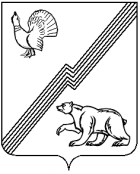 ГЛАВА ГОРОДА ЮГОРСКАХанты-Мансийского автономного округа - ЮгрыПОСТАНОВЛЕНИЕот  17 января 2023 года 								№ 3-пг
О внесении изменений в постановлениеглавы города Югорска от 22.06.2020 № 25 «О создании комиссии по вопросамповышения устойчивости функционированияобъектов экономики муниципальногообразования городской округ город Югорскв мирное и военное время»В соответствии с Федеральным законом от 21.12.1994 № 68-ФЗ                     «О защите населения и территорий от чрезвычайных ситуаций природного и техногенного характера», Федеральным законом от 12.02.1998 № 28-ФЗ                   «О гражданской обороне», постановлением Правительства Российской Федерации от 26.11.2007 № 804 «Об утверждении Положения о гражданской обороне в Российской Федерации», приказом Министерства Российской Федерации по делам гражданской обороны, чрезвычайных ситуаций и ликвидации последствий стихийных бедствий от 14.11.2008 № 687                         «Об утверждении Положения об организации и ведении гражданской обороны в муниципальных образованиях и организациях», в целях организации работы по повышению устойчивости функционирования объектов экономики муниципального образования город Югорск в мирное и военное время:1. Внести в постановление главы города Югорска от 22.06.2020 № 25    «О создании комиссии по вопросам повышения устойчивости функционирования объектов экономики муниципального образования городской округ город Югорск в мирное и военное время» следующие изменения:1.1. В заголовке, преамбуле, пунктах 1-3 слова «городской округ» исключить.1.2. В приложении:1.2.1. Слова:«Приложениек постановлению главы города Югорскаот 22 июня 2020 года № 25»заменить словами «Приложение 1к постановлению главы города Югорскаот 22 июня 2020 года № 25».1.2.2. В заголовке, в пункте 1.1 слова «городской округ» исключить.1.3. Приложение 2 изложить в новой редакции (приложение).2. Опубликовать постановление в официальном печатном издании города Югорска и разместить на официальном сайте органов местного самоуправления города Югорска.3. Настоящее постановление вступает в силу после его официального опубликования. Исполняющий обязанностиглавы города Югорска                                                                   Л.И. НосковаПриложениек постановлению главы города Югорскаот  17 января 2023 года   №  3-пгПриложение 2к постановлениюглавы города Югорскаот 22 июня 2020 года № 25Составкомиссии по вопросам повышения устойчивости функционирования объектов экономики муниципального образования город Югорск в мирное и военное времяПредседательХарлов Алексей Юрьевич - глава города ЮгорскаЗаместитель председателяСекретарь комиссииЧлены комиссии:Котелкина Юлия Викторовна – заместитель главы города - директор департамента муниципальной собственности и градостроительства администрации города ЮгорскаМаксименюк Алексей Валерьевич - начальник отдела по гражданской обороне и чрезвычайным ситуациям администрации города ЮгорскаЕфимов Роман Александрович - заместитель главы города - директор департамента жилищно-коммунального и строительного комплекса администрации города ЮгорскаГрудцына Ирина Викторовна - директор департамента экономического развития и проектного управления администрации города ЮгорскаМальцева Ирина Юрьевна - директор департамента финансов администрации города ЮгорскаЯковлев Дмитрий Николаевич – начальник управления общественной безопасности и специальных мероприятий администрации города ЮгорскаАгафонов Андрей Александрович - директор муниципального унитарного предприятия «Югорскэнергогаз»